KICHU                                             Mobile: C/o 0505891826Mail: kichu.378832@2freemail.com Sharjah, United Arab EmiratesCareer Objective	Administrative Executive in BTL advertising industry, with over 8 years overall experience in telesales and administration, currently seeking a suitable position in a firm where my experience and skills can be utilized in a progressive and innovative way to achieve goals which in turn enhance my career growth as well.   Profile Solid knowledge in general office administration and customer service.8 years experience in total, of which more than 6 years in U.A.E.Independent, self-motivated, able to take responsibilities and work well under pressure, quick learner and flexible team player.Ability to organize and prioritize multiple tasks.Employment HistoryTreasure Advertising, Sharjah (November 2013-November 2017)Front Office cum Administrative ExecutiveJob ResponsibilitiesPreparation and documentation of pre-sale and post-sale documents like LPO, invoice and delivery note.Preparation of pay-roll.Investigating and resolving customer queries.Answering and routing calls to concerned departments.Handling office inventory/stock for production.Co-ordinating drivers, vendors and clients for multiple projects, if co-ordinators are unavailable.AlThuriah Facilities Management Ltd Sharjah,U.A.E (December 2009 – June 2011)Administrative ExecutiveJob ResponsibilitiesPreparation of reports for senior management.Managing front office, dealing with telephone and e-mail enquiries.Arrange and organize client meetings.IDBI BANK, Trivandrum, Kerala, India (July 2008 – October 2009)Business Development Executive (Tele -Sales)Job ResponsibilitiesResponded to customer inquiries, complaints and comments on a daily basis and offered corrective action.Providing information on bank accounts, policies & services.Provided loan counselling to customers.Provide outstanding assistance to customers withall their banking transactions and services.Meet monthly and annual sales targets.Prepare weekly and monthly reports for management, detailing the identification and resolution of issues and the progress of current projects.Professional QualificationBachelor of Economics (2004-2007)All Saints College,University of Kerala, India.Personal ProfileDate of Birth	:	31.03.1985Nationality               	:     IndianLanguages Known	:	English, Hindi, Tamil& MalayalamVisa Status	:	Visit Visa Further details available upon request.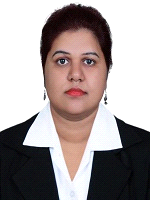 